Miejscowość i data: ………………………………….Imię i nazwisko: ……………………………………………Numer pilota składającego oświadczenie: ………………………………………….OŚWIADCZENIEOświadczam, że ukończyłem(am) szkolenie praktyczne w trybie samokształcenia na potrzeby uzyskania certyfikatu kompetencji pilota A2 w kategorii „otwartej”. Szkolenie zrealizowałem(am) w warunkach operacyjnych kategorii „otwartej”, podkategorii A3 (opisanych w rozporządzeniu (UE)2019/947, załącznik w części A, sekcja UAS.OPEN.040), zgodnie z poniższym wytycznymi:(a) Przygotowanie do operacji UAS:(1) upewnij się, że:(i) wybrany ładunek jest kompatybilny z BSP używanym do operacji;(ii) strefa operacji BSP jest odpowiednia dla zamierzonej operacji; i(iii) BSP spełnia wymagania techniczne strefy geograficznej;(2) określ obszar operacji, na którym odbywa się zamierzona operacja zgodnie z UAS.OPEN.040;(3) określ obszar operacji z uwzględnieniem charakterystyki BSP;(4) zidentyfikuj ograniczenia opublikowane przez państwa członkowskie dla strefy geograficznej (np. Strefy zakazu lotów, strefy zamknięte i strefy o szczególnych warunkach w pobliżu strefy operacyjnej), a w razie potrzeby uzyskaj zezwolenie podmiotu odpowiedzialnego za takie strefy;(5) określ cele operacji BSP;(6) zidentyfikuj wszelkie przeszkody i potencjalną obecność niezaangażowanych osób na obszarze operacji, które mogłyby utrudniać zamierzoną operację BSP; i(7) sprawdź aktualne warunki meteorologiczne i prognozę na planowany czas operacji.(b) Przygotowanie do lotu:(1) oceń ogólny stan bezzałogowego systemu powietrznego i upewnij się, że konfiguracja bezzałogowego systemu powietrznego jest zgodna z instrukcjami dostarczonymi przez producenta w instrukcji obsługi;(2) upewnij się, że wszystkie demontowalne elementy BSP są odpowiednio zabezpieczone;(3) upewnij się, że oprogramowanie zainstalowane w BSP i w zdalnej stacji pilota jest najnowszym oprogramowaniem opublikowanym przez producenta BSP;(4) w razie potrzeby skalibruj przyrządy na pokładzie BSP;(5) zidentyfikuj możliwe warunki, które mogą zagrozić planowanej operacji BSP;(6) sprawdź stan baterii i upewnij się, że jest adekwatny do zamierzonej pracy bezzałogowego systemu powietrznego;(7) zaktualizuj system świadomości geograficznej; i(8) ustaw system ograniczenia wysokości, jeśli to konieczne.(c) Lot w normalnych warunkach:(1) korzystając z procedur przewidzianych przez producenta w instrukcji obsługi, zapoznaj się z tym jak:(i) wykonać start;(ii) wykonać stabilny lot:(A) wykonać zawis nad punktem w przypadku wielowirnikowego BSP;(B) wykonać skoordynowane duże zakręty;(C) wykonać skoordynowane ciasne zakręty;(D) wykonać lot po prostej na stałej wysokości;(E) wykonać zmiany kierunku, wysokości i prędkości lotu;(F) wykonać lot podążając zaplanowaną ścieżką;(G) wykonać powrót BSP w kierunku pilota po umieszczeniu BSP w odległości, która nie pozwala już na rozróżnienie jego orientacji, w przypadku BSP wielowirnikowego;(H) wykonać lot poziomy z różną prędkością (krytyczna duża prędkość lub krytyczna niska prędkość) w przypadku BSP stałopłatów;(iii) utrzymać BSP poza strefami zakazu lotów lub strefami zamkniętymi, chyba że posiadasz zezwolenie;(iv) korzystać z zewnętrznych odniesień do oceny odległości i wysokości BSP;(v) wykonać procedury powrotu do domu - automatyczną lub ręczną;(vi) wykonać lądowanie; i(vii) wykonać procedurę chybionego lądowania w przypadku BSP stałopłatu; i(2) utrzymywać wystarczającą odległość od przeszkód;d) Lot w warunkach odbiegających od normy:(i) kierowanie torem lotu UAS w sytuacjach odbiegających od normy;(ii) radzenie sobie z sytuacją, gdy urządzenie do pozycjonowania bezzałogowego systemu powietrznego jest uszkodzone;(iii) zarządzanie sytuacją wtargnięcia osoby na obszar operacji i podejmowanie odpowiednich środków w celu utrzymania bezpieczeństwa;(iv) zarządzanie wyjściem BSP ze strefy operacji określonej podczas przygotowań do lotu;(v) zarządzanie wtargnięciem załogowego statku powietrznego w pobliże obszaru operacji;(vi) zarządzanie wtargnięciem innego BSP na obszar operacji;(vii) wybieranie właściwego dla sytuacji mechanizmu ochronny;(viii) radzenie sobie z sytuacją utraty wysokości lub kontroli nad pozycją wywołaną zjawiskami zewnętrznymi;(ix) wznowienie ręcznego sterowania BSP, gdy systemy automatyczne czynią sytuację niebezpieczną; i(x) zarządzanie procedurą w przypadku utraty łącza.(e) Odprawa, podsumowanie i informacja zwrotna:(i) przeprowadź podsumowanie operacji BSP; i(ii) określ sytuacje, w których zgłoszenie zdarzenia jest konieczne, i uzupełnij zgłoszenie.Data i czytelny podpis pilota składającego oświadczenie  ………………………………………..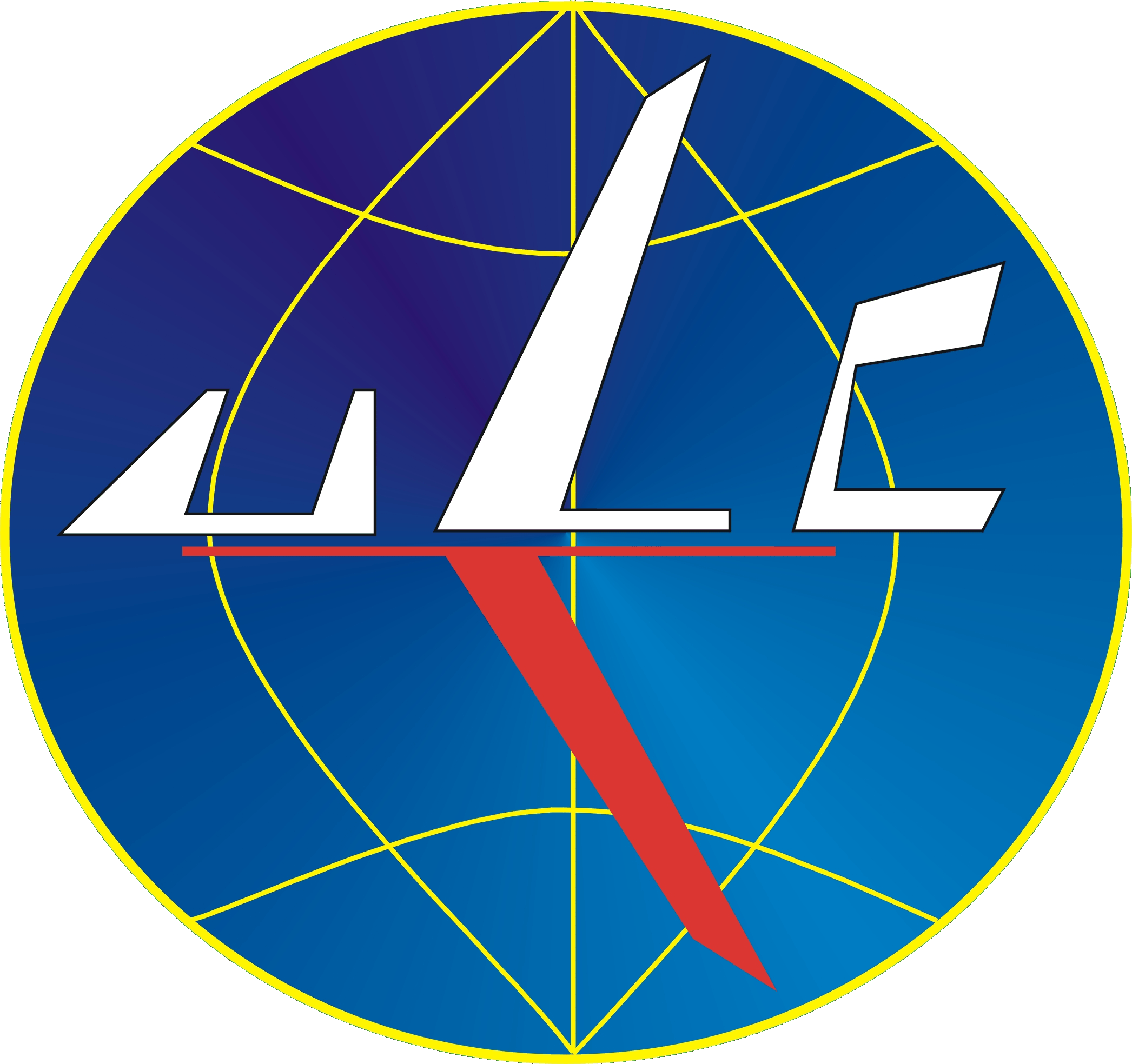 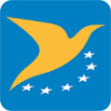 Potwierdzenie zdania egzaminu teoretycznego w zakresie uzyskania 
certyfikatu kompetencji pilota bezzałogowego statku powietrznego w przypadku wykonywania operacji w podkategorii A2 kategorii „otwartej”Potwierdzenie zdania egzaminu teoretycznego w zakresie uzyskania 
certyfikatu kompetencji pilota bezzałogowego statku powietrznego w przypadku wykonywania operacji w podkategorii A2 kategorii „otwartej”Potwierdzenie zdania egzaminu teoretycznego w zakresie uzyskania 
certyfikatu kompetencji pilota bezzałogowego statku powietrznego w przypadku wykonywania operacji w podkategorii A2 kategorii „otwartej”Potwierdzenie zdania egzaminu teoretycznego w zakresie uzyskania 
certyfikatu kompetencji pilota bezzałogowego statku powietrznego w przypadku wykonywania operacji w podkategorii A2 kategorii „otwartej”Potwierdzenie zdania egzaminu teoretycznego w zakresie uzyskania 
certyfikatu kompetencji pilota bezzałogowego statku powietrznego w przypadku wykonywania operacji w podkategorii A2 kategorii „otwartej”Dane identyfikujące ucznia-pilotaDane identyfikujące ucznia-pilotaDane identyfikujące ucznia-pilotaDane identyfikujące ucznia-pilotaDane identyfikujące ucznia-pilotaImię i nazwisko Imię i nazwisko Numer pilotaNumer pilotaMIEJSCE NA LOGOWYZNACZONEGOPODMIOTUDane identyfikacyjne wyznaczonego podmiotu przeprowadzającego egzamin Dane identyfikacyjne wyznaczonego podmiotu przeprowadzającego egzamin Dane identyfikacyjne wyznaczonego podmiotu przeprowadzającego egzamin Dane identyfikacyjne wyznaczonego podmiotu przeprowadzającego egzamin Nazwa/ Imię i nazwisko wyznaczonego podmiotuNazwa/ Imię i nazwisko wyznaczonego podmiotuData i nr decyzji administracyjnej o wyznaczeniu (wydanej przez Prezesa Urzędu Lotnictwa Cywilnego)Data i nr decyzji administracyjnej o wyznaczeniu (wydanej przez Prezesa Urzędu Lotnictwa Cywilnego)DataNr decyzji administracyjnejNr decyzji administracyjnejData i nr decyzji administracyjnej o wyznaczeniu (wydanej przez Prezesa Urzędu Lotnictwa Cywilnego)Data i nr decyzji administracyjnej o wyznaczeniu (wydanej przez Prezesa Urzędu Lotnictwa Cywilnego)Egzamin z wiedzy teoretycznej Egzamin z wiedzy teoretycznej Egzamin z wiedzy teoretycznej Egzamin z wiedzy teoretycznej Egzamin z wiedzy teoretycznej Wynik egzaminuWynik egzaminu….. %….. %ZALICZONY/NIEZALICZONYZaznaczyć właściwe:Oświadczam, że pilot – uczeń złożył oświadczenie o samokształceniu praktycznymOświadczam, że egzamin odbył się pod nadzorem przedstawiciela podmiotu wyznaczonegoOświadczam, że osoba egzaminowana nie ma ukończonych 18 lat – egzamin odbył się za zgodą opiekuna prawnegoZaznaczyć właściwe:Oświadczam, że pilot – uczeń złożył oświadczenie o samokształceniu praktycznymOświadczam, że egzamin odbył się pod nadzorem przedstawiciela podmiotu wyznaczonegoOświadczam, że osoba egzaminowana nie ma ukończonych 18 lat – egzamin odbył się za zgodą opiekuna prawnegoZaznaczyć właściwe:Oświadczam, że pilot – uczeń złożył oświadczenie o samokształceniu praktycznymOświadczam, że egzamin odbył się pod nadzorem przedstawiciela podmiotu wyznaczonegoOświadczam, że osoba egzaminowana nie ma ukończonych 18 lat – egzamin odbył się za zgodą opiekuna prawnegoZaznaczyć właściwe:Oświadczam, że pilot – uczeń złożył oświadczenie o samokształceniu praktycznymOświadczam, że egzamin odbył się pod nadzorem przedstawiciela podmiotu wyznaczonegoOświadczam, że osoba egzaminowana nie ma ukończonych 18 lat – egzamin odbył się za zgodą opiekuna prawnegoZaznaczyć właściwe:Oświadczam, że pilot – uczeń złożył oświadczenie o samokształceniu praktycznymOświadczam, że egzamin odbył się pod nadzorem przedstawiciela podmiotu wyznaczonegoOświadczam, że osoba egzaminowana nie ma ukończonych 18 lat – egzamin odbył się za zgodą opiekuna prawnego3.2 Imię i nazwisko osoby przeprowadzającej egzamin z wiedzy teoretycznej3.2 Imię i nazwisko osoby przeprowadzającej egzamin z wiedzy teoretycznej……...………………………….……...………………………….……...………………………….3.3 Data, imię i nazwisko, podpis wyznaczonego podmiotu /pełnomocnika3.3 Data, imię i nazwisko, podpis wyznaczonego podmiotu /pełnomocnika……...………………………….……...………………………….……...………………………….